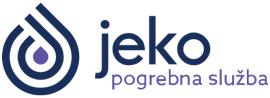 CENIK 24-URNE DEŽURNE SLUŽBE V OBČINI JESENICECENIK 24-URNE DEŽURNE SLUŽBE V OBČINI ŽIROVNICA*CENIK 24–URNE DEŽURNE SLUŽBEEMCena/EM          brez DDV9,5 % DDVCena/EM          z DDV*CENIK 24–URNE DEŽURNE SLUŽBE pokojnik               250,28 €                   23,78 €           274,06 € *24–urna dežurna služba je obvezna občinska gospodarska javna služba, ki se izvaja v skladu z zakonom, ki ureja gospodarske javne službe.Cenik velja od 1. 1. 2019 dalje.*24–urna dežurna služba je obvezna občinska gospodarska javna služba, ki se izvaja v skladu z zakonom, ki ureja gospodarske javne službe.Cenik velja od 1. 1. 2019 dalje.*24–urna dežurna služba je obvezna občinska gospodarska javna služba, ki se izvaja v skladu z zakonom, ki ureja gospodarske javne službe.Cenik velja od 1. 1. 2019 dalje.*24–urna dežurna služba je obvezna občinska gospodarska javna služba, ki se izvaja v skladu z zakonom, ki ureja gospodarske javne službe.Cenik velja od 1. 1. 2019 dalje.*24–urna dežurna služba je obvezna občinska gospodarska javna služba, ki se izvaja v skladu z zakonom, ki ureja gospodarske javne službe.Cenik velja od 1. 1. 2019 dalje.*CENIK 24–URNE DEŽURNE SLUŽBEEMCena/EM          brez DDV9,5 % DDVCena/EM          z DDV*CENIK 24–URNE DEŽURNE SLUŽBE pokojnik               250,62 €                   23,81 €           274,43 € *24–urna dežurna služba je obvezna občinska gospodarska javna služba, ki se izvaja v skladu z zakonom, ki ureja gospodarske javne službe.Cenik velja od 1. 5. 2023 DALJE.*24–urna dežurna služba je obvezna občinska gospodarska javna služba, ki se izvaja v skladu z zakonom, ki ureja gospodarske javne službe.Cenik velja od 1. 5. 2023 DALJE.*24–urna dežurna služba je obvezna občinska gospodarska javna služba, ki se izvaja v skladu z zakonom, ki ureja gospodarske javne službe.Cenik velja od 1. 5. 2023 DALJE.*24–urna dežurna služba je obvezna občinska gospodarska javna služba, ki se izvaja v skladu z zakonom, ki ureja gospodarske javne službe.Cenik velja od 1. 5. 2023 DALJE.*24–urna dežurna služba je obvezna občinska gospodarska javna služba, ki se izvaja v skladu z zakonom, ki ureja gospodarske javne službe.Cenik velja od 1. 5. 2023 DALJE.Direktor:Uroš Bučar, univ. dipl. ekon.